المقرر 563 (المعدَّل في 2019)(اعتُمد في الجلسة العامة التاسعة)فريق العمل التابع للمجلس والمعني بالموارد المالية والبشريةإن المجلس،إذ يذكِّر أ )	بالمقرر 546 الذي اعتمده المجلس في 2007 بشأن تعديل اختصاصات فريق المجلس المعني باللوائح المالية ومسائل الإدارة المالية المتصلة بها،وإذ يأخذ بعين الاعتبار أ )	القرار 71 (المراجَع في دبي، 2018) بشأن الخطة الاستراتيجية للاتحاد للفترة 2023-2020؛ب)	المقرر 5 (المراجَع في دبي، 2018) بشأن إيرادات الاتحاد ونفقاته للفترة 2023-2020؛ج)	القرار 48 (المراجَع في دبي، 2018) بشأن إدارة الموارد البشرية وتنميتها،وإذ يقر أ )	بضرورة ضمان الاتساق بين الخطط الاستراتيجية والمالية والتشغيلية في الاتحاد والخطة المقابلة للموارد البشرية؛ب)	بأن مواصلة تطوير الإدارة القائمة على النتائج وتحسينها يتطلب إجراء التقييم المنتظم لمستوى تحقيق الغايات الاستراتيجية والأهداف والنواتج بغية زيادة الكفاءة من خلال إعادة تخصيص اعتمادات في الميزانية عند الضرورة؛ج)	بأن تحويل التخطيط الاستراتيجي إلى عملية مستمرة يزيد من وعي ومشاركة أعضاء الاتحاد وموظفيه؛د )	بضرورة تناول أهمية مسائل الموارد المالية والبشرية في الفترات الفاصلة بين دورات المجلس، لا سيما المسائل التي تتطلب استعراض، وربما تعديل، الصكوك المالية للاتحاد (اللوائح المالية والقواعد المالية) والنظامين الإداري والأساسي للموظفين،يقـرر1	الموافقة على تعديل الاختصاصات على النحو الوارد في الملحق بهذا المقرر؛2	أن يقوم فريق العمل التابع للمجلس والمعني بالموارد المالية والبشرية (CWG-FHR) باستعراض المقترحات ذات الصلة وتقديمها إلى المجلس فيما يتعلق بما يلي: أ )	تنفيذ الخطة الاستراتيجية للاتحاد، وإيرادات الاتحاد ونفقاته، والخطط المالية والتشغيلية للاتحاد؛ب)	إدارة الموارد البشرية وتنميتها؛3	أن يقوم فريق العمل التابع للمجلس والمعني بالموارد المالية والبشرية بتقديم تقارير عن أنشطته إلى المجلس سنوياً.الملحقات: 1الملحـقفريق العمل التابع للمجلس والمعني بالموارد المالية والبشرية (CWG-FHR)الاختصاصاتفيما يلي اختصاصات فريق العمل التابع للمجلس والمعني بالموارد المالية والبشرية، المفتوح باب العضوية فيه أمام جميع الدول الأعضاء وأعضاء القطاعات:1	استعراض ووضع مقترحات كي ينظر فيها المجلس من أجل ضمان:’1‘	مواصلة التنفيذ والتحسين الكاملين للميزنة والإدارة على أساس النتائج، بما في ذلك التقييم المستمر لتنفيذ الخطط الاستراتيجية والمالية والتشغيلية المترابطة فيما بينها وميزانية فترة السنتين؛’2‘	أن الاستمرار في تحسين نظام الإدارة في الاتحاد يترتب عليه باستمرار إدخال التغييرات اللازمة على الصكوك المالية؛’3‘	تحقيق المواءمة مع المعايير المحاسبية الدولية للقطاع العام (IPSAS) ومتطلباتها ومصطلحاتها من أجل توضيح مفاهيم مثل صافي الأصول وحساب الاحتياطي؛’4‘	مراعاة التوصيات ذات الصلة لوحدة التفتيش المشتركة للأمم المتحدة والمراجع الخارجي واللجنة الاستشارية المستقلة للإدارة (IMAC) التي تؤثر على الإدارة المالية وإدارة الموارد البشرية للاتحاد؛’5‘	مراعاة جميع أحكام مؤتمر المندوبين المفوضين بشأن إيرادات الاتحاد ونفقاته، بما في ذلك التدابير اللازمة للحد من النفقات وزيادة الكفاءة كوسيلة لتحقيق توازن الميزانيات؛’6‘	اتخاذ الترتيبات والقرارات المالية والإدارية اللازمة من أجل تيسير تنفيذ قرارات مؤتمر المندوبين المفوضين بشأن: أ )	تعزيز الحضور الإقليمي؛ب)	مباني مقر الاتحاد في المستقبل؛ج)	تعزيز وظيفة تنفيذ المشاريع ووظيفة مراقبة المشاريع؛2	الاضطلاع سنوياً بتقييم تنفيذ الإدارة القائمة على النتائج، بما في ذلك تحديد أولوية أنشطة الاتحاد ومبادراته مع مراعاة المعايير الخاصة المحددة في الخطة الاستراتيجية للاتحاد؛3	استعراض التقرير السنوي عن الأنشطة الممولة من خارج الميزانية والنفقات ذات الصلة والتعليق عليه وتقديم توصيات كي ينظر فيها المجلس، حسب الاقتضاء؛4	النظر في المسائل المتعلقة بتنسيق عمل قطاعات الاتحاد الثلاثة والأمانة العامة لمتابعة تطوره وتقديم توصيات إلى المجلس ليتخذ قرارات لضمان التنفيذ؛5	دعم تنفيذ قرارات مؤتمر المندوبين المفوضين بشأن أحداث تليكوم الاتحاد؛6	فحص أحكام اللوائح المالية والقواعد المالية والتوصية بإجراء تعديلات فيها، حسب الاقتضاء، بغية ضمان: أ )	التطابق والاتساق مع الصكوك الأساسية للاتحاد ومقررات وقرارات مؤتمر المندوبين المفوضين والمجلس، فضلاً عن الاحتياجات المتطورة للاتحاد؛ب)	توفير الترتيبات الخاصة بالمرونة، بما في ذلك ما يتعلق بالأنشطة المؤجل تنفيذها لفترة السنتين التالية، بالاتساق مع أنشطة منظمات الأمم المتحدة الأخرى؛7	ضمان أن تشتمل اللوائح المالية على أحكام للمراقبة الداخلية تتسق مع تلك المعمول بها في منظمات الأمم المتحدة الأخرى؛8	النظر، استناداً إلى مدخلات من الأمانة، في منهجية مقترحة لمساعدة الدول الأعضاء في إعداد "تقديرات" لتكلفة أي مقترحات تقدَّم إلى مؤتمرات الاتحاد وجمعياته كي يتسنى تقدير الآثار المالية المترتبة على القرارات الخاصة بها؛9	النظر في تقارير الأمين العام بشأن المنح، واستعراض المعايير الحالية لتقديم المنح، وتقديم توصيات إلى المجلس، بغية تحسين منح الاتحاد وترويجها وتعزيزها؛10	فحص جميع المسائل المتعلقة بإدارة الموارد البشرية وتنميتها، بما في ذلك المسائل الواردة في الخطة الاستراتيجية الرباعية الشاملة للموارد البشرية وتلك المحددة في قرارات مؤتمرات المندوبين المفوضين بشأن إدارة الموارد البشرية وتنميتها، واستعراض هذه المسائل ورفع توصيات بشأنها إلى المجلس؛11	الاضطلاع باستعراض مستمر لوظيفة شؤون الأخلاقيات في الاتحاد وتقديم مقترحات، حسب الاقتضاء، إلى المجلس لتحقيق مزيد من التحسينات؛12	النظر في التحسينات الشاملة التي يمكن إدخالها على العملية الانتخابية في الاتحاد طبقاً لقرارات مؤتمر المندوبين المفوضين وتوصياته، وتقديم مقترحات في هذا الصدد إلى المجلس لينظر فيها؛13	البقاء على صلة وثيقة بإدارة الاتحاد ومجلس الموظفين بغية تحديد المسائل ذات الاهتمام المشترك، وخاصة التي تتطلب مشورة المجلس وتوجيهاته.___________المجلس 2019
جنيف، 20-10 يونيو 2019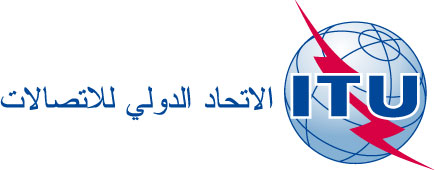 الوثيقة C19/142-A20 يونيو 2019الأصل: بالإنكليزية